Change RequestFor the Update of ISO 20022 Financial Repository ItemsA Origin of the request:A.1 Submitter: 		SWIFT Standards		A.2 Contact person: 	Janice Chapman	janice.chapman@swift.com 	+32 2 655 3390A.3 Sponsors: 	Related messages:Description of the change request:This change request is to correct a rule, RelatedPartiesDetailsRule, because [1]	the name of the rule does not refer to a correct element name[2]	the paths in the rule are wrong [3]	the language used to express the rule does not conform to the ISO 20022 linguistic style for a rule.Since the messages were delivered in 2007, for this particular rule, the corrections to the rule has been published by SWIFT with the SWIFT Funds User Handbook in an ‘updates addendum’.Illustrations of location of the rule[1]	For setr.004, 010The rule to be corrected is at the root of the message.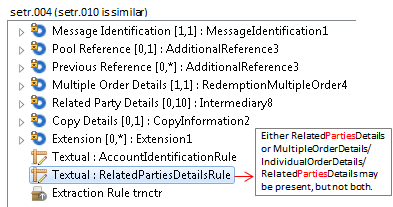 [2]	For setr.005, 011The rule to be corrected is in Cancellation By Order Details.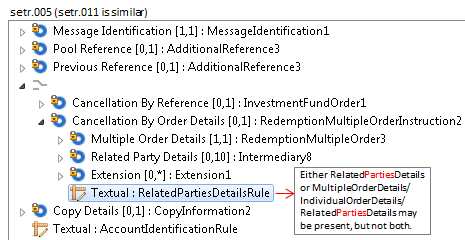 [2]	For setr.006, 012The rule to be corrected is at the root of the message.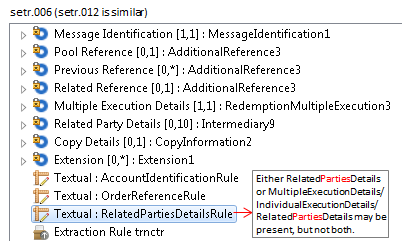  [3]	051, 047The rule to be corrected is in the Cancel By Order Confirmation Details sequence.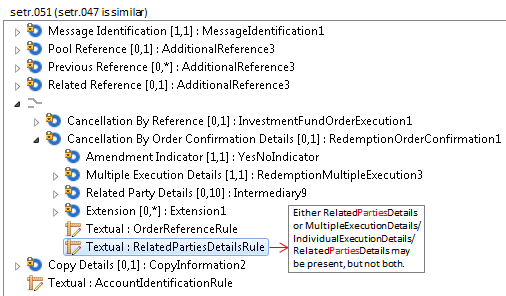 [4]	052, 048The rule to be corrected is at the root of the message.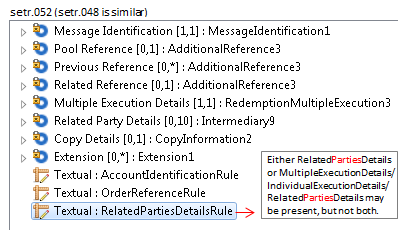 If the change request for the deletion of the ‘cancel by details’ concept is agreed then this eliminates the need for changes to the cancellation messages (setr.002, setr.005, setr.008, setr.011, setr.047, setr.049, setr.051 and setr.053).With respect to changing rules that are described as text only into formally expressed rules that can be validated in an automated way, the RelatedPartiesPartyDetailsRule is not a rule that currently can be expressed formally because of the repetitive nature of the sequences in which the concerned elements are located.Purpose of the change:To correct an error in the documentation.Urgency of the request:The next maintenance cycle in which the maintenance of orders is permitted. Business examples:None.SEG recommendation:Comments:Reason for rejection:Superseded by CR0614Message IdentifierMessage IdentifierRedemption Bulk Ordersetr.001.001.03Subscription Order Cancellation Requestsetr.011.001.03Redemption Bulk Order Cancellation Requestsetr.002.001.03Subscription Order Confirmationsetr.012.001.03Redemption Bulk Order Confirmationsetr.003.001.03Subscription Order Confirmation Cancellation Instructionsetr.047.001.01Redemption Ordersetr.004.001.03Subscription Order Confirmation Amendmentsetr.048.001.01Redemption Order Cancellation Requestsetr.005.001.03Subscription Bulk Order Confirmation Cancellation Instructionsetr.049.001.01Redemption Order Confirmationsetr.006.001.03Subscription Bulk Order Confirmation Amendmentsetr.050.001.01Subscription Bulk Ordersetr.007.001.03Redemption Order Confirmation Cancellation Instructionsetr.051.001.01Subscription Bulk Order Cancellation Requestsetr.008.001.03Redemption Order Confirmation Amendmentsetr.052.001.01Subscription Bulk Order Confirmationsetr.009.001.03Redemption Bulk Order Confirmation Cancellation Instructionsetr.053.001.01Subscription Ordersetr.010.001.03Redemption Bulk Order Confirmation Amendmentsetr.054.001.01Message Path MC nameCurrent Rule Name and Textual DescriptionProposed Rule Name & Textual DescriptionSetr.001RootRelatedPartiesDetailsRuleEither RelatedPartiesDetails or BulkOrderDetails/IndividualOrderDetails/RelatedPartiesDetails may be present, but not both.RelatedPartyDetailsRuleEither RelatedPartyDetails or one or more occurrences of BulkOrderDetails/IndividualOrderDetails/RelatedPartyDetails may be present, but not both.Setr.002Cancellation By Order DetailsRedemption Bulk Order Instruction 2RelatedPartiesDetailsRuleEither RelatedPartiesDetails or BulkOrderDetails/IndividualOrderDetails/RelatedPartiesDetails may be present, but not both.RelatedPartyDetailsRuleEither RelatedPartyDetails or one or more occurrence of BulkOrderDetails/IndividualOrderDetails/RelatedPartyDetails may be present, but not both.Setr.003RootRelatedPartiesDetailsRuleEither RelatedPartiesDetails or BulkExecutionDetails/IndividualExecutionDetails/RelatedPartiesDetails may be present, but not both.RelatedPartyDetailsRuleEither RelatedPartyDetails or one or more occurrences of BulkExecutionDetails/IndividualExecutionDetails/RelatedPartyDetails may be present, but not both.setr.004RootRelatedPartiesDetailsRuleEither RelatedPartiesDetails or MultipleOrderDetails/IndividualOrderDetails/RelatedPartiesDetails may be present, but not both.RelatedPartyDetailsRuleEither RelatedPartyDetails or one or more occurrences of MultipleOrderDetails/IndividualOrderDetails/RelatedPartyDetails may be present, but not both.setr.005Cancellation By Order DetailsRedemption Multiple Order Instruction 2RelatedPartiesDetailsRuleEither RelatedPartiesDetails or MultipleOrderDetails/IndividualOrderDetails/RelatedPartiesDetails may be present, but not both.RelatedPartyDetailsRuleEither RelatedPartyDetails or one or more occurrences of MultipleOrderDetails/IndividualOrderDetails/RelatedPartyDetails may be present, but not both.Setr.006RootRelatedPartiesDetailsRuleEither RelatedPartiesDetails or MultipleExecutionDetails/IndividualExecutionDetails/RelatedPartiesDetails may be present, but not both.RelatedPartyDetailsRuleEither RelatedPartyDetails or one or more occurrences of MultipleExecutionDetails/IndividualExecutionDetails/RelatedPartyDetails may be present, but not both.Setr.007RootRelatedPartiesDetailsRuleEither RelatedPartiesDetails or BulkOrderDetails/IndividualOrderDetails/RelatedPartiesDetails may be present, but not both.RelatedPartyDetailsRuleEither RelatedPartyDetails or one or more occurrence of BulkOrderDetails/IndividualOrderDetails/RelatedPartyDetails may be present, but not both.Setr.008Cancellation By OrderDetailsSubscription Bulk Order Instruction 2RelatedPartiesDetailsRuleEither RelatedPartiesDetails or BulkOrderDetails/IndividualOrderDetails/RelatedPartiesDetails may be present, but not both.RelatedPartyDetailsRuleEither RelatedPartyDetails or one or more occurrence of BulkOrderDetails/IndividualOrderDetails/RelatedPartyDetails may be present, but not both.Setr.009RootRelatedPartiesDetailsRuleEither RelatedPartiesDetails or BulkExecutionDetails/IndividualExecutionDetails/RelatedPartiesDetails may be present, but not both.RelatedPartyDetailsRule Either RelatedPartyDetails or one or more occurrences of BulkExecutionDetails/IndividualExecutionDetails/RelatedPartyDetails may be present, but not both.setr.010RootRelatedPartiesDetailsRuleEither RelatedPartiesDetails or MultipleOrderDetails/IndividualOrderDetails/RelatedPartiesDetails may be present, but not both.RelatedPartyDetailsRuleEither RelatedPartyDetails or one or more occurrences of MultipleOrderDetails/IndividualOrderDetails/RelatedPartyDetails may be present, but not both.setr.011Cancellation By Order DetailsSubscription Multiple Order Instruction 2RelatedPartiesDetailsRuleEither RelatedPartiesDetails or occurrencesMultipleOrderDetails/IndividualOrderDetails/RelatedPartiesDetails may be present, but not both.RelatedPartyDetailsRule Either RelatedPartyDetails or one or more occurrences of MultipleOrderDetails/IndividualOrderDetails/RelatedPartyDetails may be present, but not both.setr.012RootRelatedPartiesDetailsRuleEither RelatedPartiesDetails or MultipleExecutionDetails/IndividualExecutionDetails/RelatedPartiesDetails may be present, but not both.RelatedPartyDetailsRuleEither RelatedPartyDetails or one or more occurrences of MultipleExecutionDetails/IndividualExecutionDetails/RelatedPartyDetails may be present, but not both.Setr.048RootRelatedPartiesDetailsRuleEither RelatedPartiesDetails or MultipleExecutionDetails/IndividualExecutionDetails/RelatedPartiesDetails may be present, but not both.RelatedPartyDetailsRuleEither RelatedPartyDetails or one or more occurrences of MultipleExecutionDetails/IndividualExecutionDetails/RelatedPartyDetails may be present, but not both.Setr.047Cancellation By Order Confirmation DetailsSubscription Order Confirmation 1RelatedPartiesDetailsRuleEither RelatedPartiesDetails or MultipleExecutionDetails/IndividualExecutionDetails/RelatedPartiesDetails may be present, but not both.RelatedPartyDetailsRuleEither RelatedPartyDetails or one or more occurrences of MultipleExecutionDetails/IndividualExecutionDetails/RelatedPartyDetails may be present, but not both.Setr.049Cancellation By Order Confirmation DetailsSubscription Bulk Order Confirmation 1RelatedPartiesDetailsRuleEither RelatedPartiesDetails or BulkExecutionDetails/IndividualExecutionDetails/RelatedPartiesDetails may be present, but not both.RelatedPartyDetailsRuleEither RelatedPartyDetails or one or more occurrences of BulkExecutionDetails/IndividualExecutionDetails/RelatedPartyDetails may be present, but not both.Setr.050RootRelatedPartiesDetailsRuleEither RelatedPartiesDetails or BulkExecutionDetails/IndividualExecutionDetails/RelatedPartiesDetails may be present, but not both.RelatedPartyDetailsRuleEither RelatedPartyDetails or one or more occurrences of BulkExecutionDetails/IndividualExecutionDetails/RelatedPartyDetails may be present, but not both.Setr.051CancellationByOrderConfirmationDetailsRedemption Order Confirmation 1RelatedPartiesDetailsRuleEither RelatedPartiesDetails or MultipleExecutionDetails/IndividualExecutionDetails/RelatedPartiesDetails may be present, but not both.RelatedPartyDetailsRule Either RelatedPartyDetails s or one or more occurrences of MultipleExecutionDetails/IndividualExecutionDetails/RelatedPartyDetails may be present, but not both.Setr.052RootRelatedPartiesDetailsRuleEither RelatedPartiesDetails or MultipleExecutionDetails/IndividualExecutionDetails/RelatedPartiesDetails may be present, but not both.RelatedPartyDetailsRule Either RelatedPartyDetails or one or more occurrences of MultipleExecutionDetails/IndividualExecutionDetails/RelatedPartyDetails may be present, but not both.Setr.053Cancellation By Order Confirmation DetailsOrder Confirmation Details 1RelatedPartiesDetailsRuleEither RelatedPartiesDetails or BulkExecutionDetails/IndividualExecutionDetails/RelatedPartiesDetails may be present, but not both.RelatedPartyDetailsRule Either RelatedPartyDetails or one or more occurrences of BulkExecutionDetails/IndividualExecutionDetails/RelatedPartyDetails may be present, but not both.Setr.054RootRelatedPartiesDetailsRuleEither RelatedPartiesDetails or BulkExecutionDetails/IndividualExecutionDetails/RelatedPartiesDetails may be present, but not both.RelatedPartyDetailsRule Either RelatedPartyDetails or one or more occurrences of BulkExecutionDetails/IndividualExecutionDetails/RelatedPartyDetails may be present, but not both.ConsiderConsiderTiming- Next yearly cycle: 2016/2017(the change will be considered for implementation in the yearly maintenance cycle which starts in 2016 and completes with the publication of new message versions in the spring of 2017)- Next yearly cycle: 2016/2017(the change will be considered for implementation in the yearly maintenance cycle which starts in 2016 and completes with the publication of new message versions in the spring of 2017)- At the occasion of the next maintenance of the messages(the change will be considered for implementation, but does not justify maintenance of the messages in its own right – will be pending until more critical change requests are received for the messages)- At the occasion of the next maintenance of the messages(the change will be considered for implementation, but does not justify maintenance of the messages in its own right – will be pending until more critical change requests are received for the messages)- Urgent unscheduled(the change justifies an urgent implementation outside of the normal yearly cycle)- Urgent unscheduled(the change justifies an urgent implementation outside of the normal yearly cycle)- Other timing:- Other timing:- Other timing:RejectX